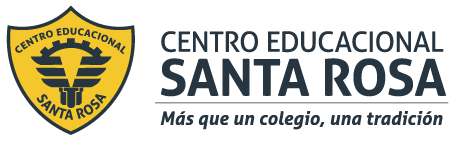                          DIRECCIÓN ACADÉMICA      DEPARTAMENTO DE LENGUA y LITERATURARespeto – Responsabilidad – Resiliencia – Tolerancia ETAPA 1: Visiones de mundo¿Qué significa esto?Explica con tus palabras qué entendiste por “Visión de mundo”. ____________________________________________________________________________________________________________________________________________________________________________________________________________________________________________________________________________________________________________________________________________________________________________________________RESPONDE: 1. Luego de leer la información anterior, ¿de qué depende la idea que tenemos de la muerte? _____________________________________________________________________________________________________________________________________________________________________________________________________________________________________________________________________________________________2. Leyendo la visión del “islam”, entrega una similitud y una diferencia que se tiene de la muerte en nuestra sociedad versus la que se tiene en el islam. ETAPA 2: Análisis de un texto. Lee el siguiente cuento llamado “Las muertes normales” y responde las preguntas a continuación. 1. Para recordar, completa el siguiente cuadro: 2. ¿Por qué muere el protagonista de la historia? _____________________________________________________________________________________________________________________________________________________________________________________________________________________________________________________________________________________________3. Según el cuento, ¿cuál sería la definición de “muerte normal”? _____________________________________________________________________________________________________________________________________________________________________________________________________________________________________________________________________________________________4. ¿Qué ideas de la muerte se evidencia en el texto? Entrega 2 momentos del texto donde esa idea se ejemplifique. Estimados y estimadas estudiantes:En este nuevo proceso comenzaremos abordando los aspectos culturales y las visiones de mundo que se evidencian en la literatura. Es decir, la manera en que la cultura se plasma en los cuentos, en las novelas por ejemplo, ya que al reconocer estos elementos, podemos comprender mejor el texto que estamos leyendo. No todas las cosas que nos rodean son iguales o se perciben de la misma manera en todo el mundo. Es importante saber reconocerlas y maravillarnos con estas otras “formas” de vivir. Te invito a realizar esta guía ya que la siguiente tendrá relación con esta, pero lo más importante, te invito a realizarla porque también tiene relación contigo, lo que vives y lo que conoces. Cualquier duda, nos escribes a los correos de las profesoras: Profesoras de Lenguaje y Comunicación. Visión de mundoIdea o conjunto de ideas que tiene una persona o una cultura en una época determinada. Estas ideas explican las costumbres, las formas de ser y las creencias que un pueblo puede tener. La expresión “visión de mundo” sintetiza las creencias, ideas y explicaciones que tiene una cultura sobre los distintos aspectos de la realidad.En esta guía abordaremos el tema de “la muerte”, analizando las visiones que tienen sobre ella diferentes culturas y preguntándonos ¿Qué visión tenemos nosotros y nosotras?¿Cómo se ve esto en nuestra manifestaciones literarias?La MuerteLa MuerteLa idea de la muerte y su significado depende de muchos factores: nuestras creencias, nuestras ideas, el lugar en que nacemos, la época en la que vivimos y todos los elementos que conforman nuestra forma de ver el mundo. La idea de la muerte y su significado depende de muchos factores: nuestras creencias, nuestras ideas, el lugar en que nacemos, la época en la que vivimos y todos los elementos que conforman nuestra forma de ver el mundo. Ejemplos: Ejemplos: Si para las sociedades occidentales la muerte representa algo negativo y un acontecimiento nefasto en tanto que la vida es el componente esencial de su cultura, para los orientales constituye el paso hacia la regeneración y la reafirmación de los valores ancestrales que conformaron su comunidad. Por lo tanto, no supone un evento trágico, sino un paso definitivo hacia una nueva forma de ser y de estar más venturosa. Visto así, para los habitantes de la cultura oriental, la muerte se convierte en el mayor acontecimiento de la vida, lo que explica por qué su celebración ameritaba una práctica ritual de gran elaboración.Si para las sociedades occidentales la muerte representa algo negativo y un acontecimiento nefasto en tanto que la vida es el componente esencial de su cultura, para los orientales constituye el paso hacia la regeneración y la reafirmación de los valores ancestrales que conformaron su comunidad. Por lo tanto, no supone un evento trágico, sino un paso definitivo hacia una nueva forma de ser y de estar más venturosa. Visto así, para los habitantes de la cultura oriental, la muerte se convierte en el mayor acontecimiento de la vida, lo que explica por qué su celebración ameritaba una práctica ritual de gran elaboración.IslamLos islámicos acogen la muerte con alegría, pues “descarga al hombre de los agobios de la vida mundana, que es una mazmorra turbulenta, sofocante y estrecha de espacio y gradualmente se hace más dura por la vejez y las aflicciones, y lo admite en el círculo infinitamente ancho de la misericordia del Eterno y Amado, en donde puede disfrutar la compañía de sus seres queridos y el consuelo de una vida feliz y eterna”El Islam es la única religión que explica los pasos a seguir antes, durante y después de la muerte de un familiar, pautas esas marcadas en el Corán.[…] La costumbre de visitar las tumbas de fallecidos no es muy difundida. En el Corán se lee que el profeta Mohamed no estaba de acuerdo con que las tumbas fueran visitadas, para evitar que la finalidad fuera suplicar ayuda al muerto o cualquier invocación que podría enfadar a Allah.Latinoamérica- México. En México, los indígenas teotihuscanos creían que el espíritu de sus familiares muertos volvía para visitarlos. Aún hoy, el dos de noviembre organizan fiestas en los cementerios, le llevan a sus muertos sus comidas favoritas, bebidas y música. Ese día, lejos de escucharse llantos y lamentaciones, los cementerios se transforman en sitios de alegres reuniones.FUENTE: https://proyecto.webescuela.cl/sistema/webclass/home/recursos/resource/15/ofimatica/964678_15_3MOJsE04_lamuerteendiferentesculturas.pdfFUENTE: https://proyecto.webescuela.cl/sistema/webclass/home/recursos/resource/15/ofimatica/964678_15_3MOJsE04_lamuerteendiferentesculturas.pdfSimilitudDiferenciaLas muertes normalesUn viernes por la noche murió el padre de Gracia. Ella le lloró todas nuestras horas de fiesta hasta el sábado por la mañana cuando me llamó. Sábado por la tarde a correr la voz entre los amigos y no hacer nada hasta la noche, la hora de la vela. Ahí en la capilla de Piedades estuvimos diciendo estupideces, tratando de hacer sonreír a Gracia, hasta quenos cansamos y nos fuimos a esperar a que fuera domingo para enterrar al viejo.No sé ni quién era el padre de Gracia. Yo fui por ella. Porque no deja de ser bueno abrazarla un rato cada uno, sentirla temblando y aterrizarle el alma con esa rara confianza de los que no sabemos qué está pasando. Algunos con el corazón vacío. Otros con un karma inexplicable que conforta a la gente con sólo arrimarle el pecho y acariciarle elpelo. Decirle más y más estupideces hasta que la muerte ya no le parezca algo terrible. Y callarse algunas cosas, como la que quisiera que no se quede sin contar en esta historia.Hay muertes que son normales. Uno se da cuenta cuando está ahí de pie en un traje oscuro con Andrés a la entrada de la Iglesia y vemos a las señoras flacas y canosas saliendo con mucho trabajo de los automóviles. El sol puede estar celeste. El cielo puede estar rosado. Puede haber pájaros bulliciosos ofendiendo a la ceremonia desde los árbolesdel parque de enfrente. Pero a ellas no se les va el negro de los velos, los vestidos y las ojeras, como el tizne de una conciencia macabra que se va cobrando de venir y venir a tantos sepelios. Pasan sin ver a muchos lados, pero si nos miran a los ojos es como si se sintieran compadecidas de los jóvenes, o como si se buscaran en nosotros... hurgando con sus pupilas oscuras en estos espejos llenos de memorias inocentes. Y al soltarnos la mirada, volviendo a su estado tranquilo, ya nos han dejado un poco de su tizne en el rostro.- "Ahí viene Gracia”.Caminamos rápido y la abrazamos. Las tías nos dejaron, aliviadas. Seguro ya estaban cansadas de consolarla. Seguro entienden lo que duele, pero no les duele a ellas, y quisieran que Gracia se hiciera vieja por un rato para que dejara de llorar. Luego vinieron a buscarla otra vez y se la llevaron a sentarse a la par del ataúd.- "Mis queridos hermanos..." -- dijo el Padre. De lo demás casi no me acuerdo, pero creo que no se salió mucho de lo normal en una ceremonia de éstas. Desde la banca de los incrédulos, miramos a las ancianas que rezaban muy formales. Alguien más intrépido que yo habría dicho que lo hacían con cierta fraternidad, o camaradería con Don Róger, como haciendo fila para seguirlo, pero a mí todavía me daba mucho miedo pensar en esas cosas.- "Acuérdate también de sus hermanos: Cristina, Gerardo, Rafael, Carmen, Julieta y Rodrigo, a quienes llamaste de este mundo a tu presencia”.Uno rezos más y estamos subiendo a Don Róger en la carroza. Vamos todos despacio para el cementerio, Gracia llorando y abrazándose del ataúd y de cuanta persona se encuentra en el camino. Será que siente que la vida se le esfuma y puede recuperar algo en los demás. Yo también he moqueado un poco --pero fue por ella-- cuando estabancerrando con ladrillos la bóveda, y parecía que mi pobre Gracia ya no tenía nada en la vida a qué aferrarse. Cuando uno quiere ir a decirle que cuenta con nosotros, pero hay que hacer una fila tremenda y al momento de la llegada ya se te pasó toda la emoción. De pronto veo la cara de Andrés crisparse y siento que algo insólito está por venírsenos encima. Tiene la cara blanquísima y los ojos dispares, tratando de mirar a cualquier lugar que no sea el mundo. Está sudando...- "¡Dios mío! ¡Esto está lleno de muertos!"- "¡Pues claro! Si es un cementerio”.- "¡Animal! ¡Que no entendés! ¡Que nos lleva el diantre!"- "Andrés, tranquilo" -- la gente ya nos volvió a ver extrañada. -"¡Andrés! ¿Estás loco?¡Vení! ¡Andrés! ¿A dónde putas vas? (Perdón... Perdone señora, compermiso,compermiso...) ¡Andréees!" -- ya cruzó aventado la puerta del cementerio. -"¡Andrés!¡Andrés el camión! ¡Cuidado, movete! ¡aah! nhhh..."Ahora es la misa. De vez en cuando los ojos de Gracia reparten su tizne entre la gente y Andrés reza con secreta devoción. Ahora me llevan despacio en hombros por un camino algo florido. Ahora se están marchitando las flores... Ahora estoy en el cementerio. Mientras, Andrés sigue huyendo de este lugar, viviendo cada segundo por él y por mí, con desesperación pasmosa.Me alivia saber que Gracia me lloró casi más que al mismo Don Róger. Que estuvieron todos muy atentos cuando el Padre le pidió al Señor que me recordara. Luego se fueron a juntar mis notas y publicaron estas páginas. Cada vez que alguien las abre, siento que me están mirando el alma. Y que en mi lápida hay un poema --un poco cursi, pero noimporta-- sobre lo bueno y dedicado que yo era. ¡Todo eso cuenta! No crean... Es... Es que no me termina de gustar este estado... Es que mi muerte no es normal ¡Dios mío, mi muerte no es normal! Pasa un segundo que se me hace un siglo y siento que nunca podré acostumbrarme a este asunto de la paz, la eternidad y las cosas infinitas.No es normal, te digo que no es normal. Aunque con el tiempo ya me lo va pareciendo...poco a poco, hacer...                                 amistad ...                                               con la tierra.Mauricio Ventanas, Costa Rica. FUENTE: https://home.cc.umanitoba.ca/~fernand4/antologia.pdfTema del cuento: ¿De qué se trata?La muerte.Tipo de narrador y una característica:¿Cuáles son las motivaciones del protagonista? Idea sobre la muerteMomento del texto donde se ve. Ejemplo: La idea que la muerte llega con la edad. Ejemplo: Al hablar de “muerte normal” a la que vive el papá de Grace y no la del protagonista. 